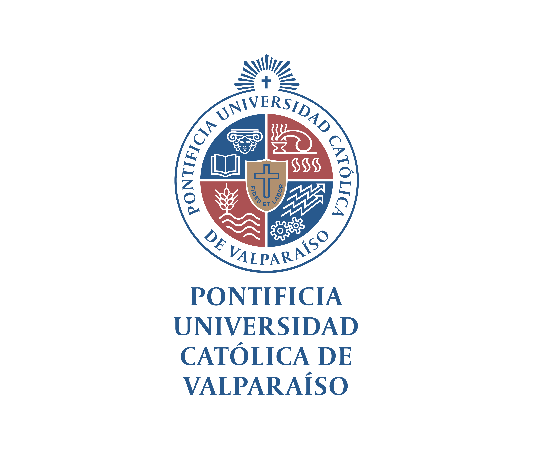 “DIPLOMADO EN MODALIDAD B-LEARNING EN GESTIÓN DE RESIDUOS SÓLIDOS”ANEXOS FORMATOS PROCESO DE ADMISIÓNEntidad Solicitante: SUBSECRETARIA DE DESARROLLO REGIONAL Y ADMINISTRATIVO DEL MINISTERIO DEL INTERIOR Y SEGURIDAD PÚBLICA (SUBDERE) PREPARÓ:NÚCLEO BIOTECNOLOGÍA CURAUMAPONTIFICIA UNIVERSIDAD CATÓLICA DE VALPARAÍSOSeptiembre 2017ANEXO N° 1CARTA DE PATROCINIOFecha:DE: [GORE o SUBDERE] ………………………… A:  Comisión de Admisión Diplomado modalidad b-learning en Gestión de Residuos Sólidos, Pontificia Universidad Católica de Valparaíso.Mediante la presente, el/la [cargo]…., firmante, declara que autoriza y patrocina a él/la o a los/las siguientes funcionarios/as:A participar en el Diplomado en modalidad b-learning en Gestión de Residuos Sólidos, organizado por la Subsecretaría de Desarrollo Regional, y dictado por la Pontificia Universidad Católica de Valparaíso.el otorgamiento del presente patrocinio implica el cumplimiento por parte de los/las postulantes de todos los requisitos académicos del programa de capacitación asumido, incluido los requerimientos de asistencia y horarios de clases.A su vez, a través de este patrocinio se asume el compromiso por parte del postulante, de cumplir con sus obligaciones laborales y funcionales, asimismo, el que sus jefaturas generarán las condiciones para garantizar la dedicación que requieran para su buen desempeño en el tiempo que dure el programa de capacitación.Atentamente, ANEXO N° 2 CARTA DE PRESENTACIÓNAl “DIPLOMADO EN MODALIDAD B-LEARNING EN GESTIÓN DE RESIDUOS SÓLIDOS”Instrucciones: Usted deberá completar este formulario para la declaración de intereses e intenciones y adjuntarlo a su postulación. Este documento, que no deberá tener una extensión total superior a dos (2) páginas, que permitirá a el/la experto/a a realizar un análisis completo de su postulación.Explique de forma concisa los siguientes puntos:Las razones y motivaciones que le llevan a realizar este DiplomadoEfecto que considera que tendrán los conocimientos adquiridos en este curso en su puesto de trabajoFecha: ANEXO N° 3CARTA DE COMPROMISOYo, (Nombre completo), cédula de identidad ……………….., me comprometo a cumplir con todos los compromisos académicos establecidos para el programa de capacitación “Diplomado en modalidad b-learning en Gestión de Residuos Sólidos”, en específico: Asistir a las clases presenciales, al menos el porcentaje mínimo que la entidad que imparte el programa de Diplomado determine.Participar de todas las actividades académicas que se dispongan en el Aula Virtual del DiplomadoCumplir en tiempo y forma los requisitos necesarios para obtener mi certificación final del programa de capacitación al cual postulo.Proporcionar todos los antecedentes necesarios que la Pontificia Universidad Católica de Valparaíso y la SUBDERE pueda solicitar para mejorar sus procesos y capacitaciones futuras a desarrollar, tales como encuestas de satisfacción y evaluaciones de impacto.Fecha: Anexo N° 4CARTA DE DESERCIÓNPor medio de la presente, yo, (nombre completo), cédula de identidad………………………. Manifiesto mi voluntad de desertar del programa de Diplomado en modalidad b-learning en Gestión de Residuos Sólidos, al cual postulé, fui seleccionado y becado por la SUBDEREDeclaro que me encuentro en conocimiento que, de acuerdo al manual que determina criterios de postulación y selección a diplomados impartidos por instituciones colaboradoras de la SUBDERE, habiendo sido becado con estos beneficios y manifestando mi deserción, quedaré impedido de participar en programas de este mismo tipo, financiado por la SUBDERE, durante el presente año y el siguiente.Fecha: ANEXO N° 5FORMULARIO DE POSTULACIÓNIDENTIFICACIÓN DEL POSTULANTE ANEXO N° 6FORMATO CURRICULUM VITAE Instrucciones generales:Información personalInformación académica** inserte más filas en la medida que necesite agregar otra información académica.Información profesional** sólo los últimos tres cargosInformación generalFecha: NOMBRE, RUTCARGOAÑOS EN LA INSTITUCIÓNINSTITUCIÓNFIRMA FUNCIONARIO/A(TIMBRE Y FIRMA DE LA AUTORIDAD)(NOMBRE Y CARGO)Nombre completoRUTCargo que desempeñaInstitución en la que actualmente se desempeñaProfesión(TIMBRE Y FIRMA)(FIRMA)(NOMBRE Y CARGO JEFATURA DIRECTA)(NOMBRE DEL POSTULANTE)(FIRMA POSTULANTE)(NOMBRE COMPLETO)(FIRMA POSTULANTE)(NOMBRE COMPLETO)Antecedentes generales del postulanteAntecedentes generales del postulanteNombres:Apellidos:Profesión:RUT:Dirección (calle, comuna):Ciudad y RegiónTeléfono oficina:Celular:Correo electrónico:Antecedentes académicos del postulanteAntecedentes académicos del postulanteTítulo profesionalUniversidad o Instituto / PaísGrado AcadémicoUniversidad o Instituto / PaísDiplomadoUniversidad o Instituto / PaísPosTítuloUniversidad o Instituto / PaísOtro título [especifique][Firma]El formato de currículo comprende cuatro áreas principales: información personal, información académica, información profesional e información general.  Cada capítulo deberá desarrollarse en orden cronológico inverso, es decir, comenzando por las actividades que se realizan a la fecha del currículo. No es necesaria la firma de ninguna autoridad. Finalmente, el CV deberá ser enviado en formato pdf al correo de postulación.Nombres:Apellidos:Profesión:RUT:Dirección (calle, comuna):Ciudad y RegiónTeléfono oficina:Celular:Correo electrónico:Título profesional: Año obtención, Universidad o Instituto / PaísGrado Académico: Año obtención, Universidad o Instituto / PaísDiplomado: Año obtención, Universidad o Instituto / PaísPosTítulo: Año obtención, Universidad o Instituto / PaísInstitución:Cargo:Fecha desde/hasta:Descripción de funciones:(no más de 140 caracteres)Nombre y cargo Jefatura directa:Correo y teléfono de contacto Jefatura directa:Institución:Cargo:Fecha desde/hasta:Descripción de funciones:(no más de 140 caracteres)Nombre y cargo Jefatura directa:Correo y teléfono de contacto Jefatura directa:Institución:Cargo:Fecha desde/hasta:Descripción de funciones:(no más de 140 caracteres)Nombre y cargo Jefatura directa:Correo y teléfono de contacto Jefatura directa:Idiomas % (habla – lee- escribe)Habilidades técnicas(ej. Programación, análisis estadístico, Excel avanzado, Office, etc.)Habilidades personales(ej. Proactivo, analítico, responsable, etc.)Otra información relevante que desee destacar:(FIRMA POSTULANTE)(NOMBRE COMPLETO)